INTEGROVANÝ REGIONÁLNÍ OPERAČNÍ PROGRAM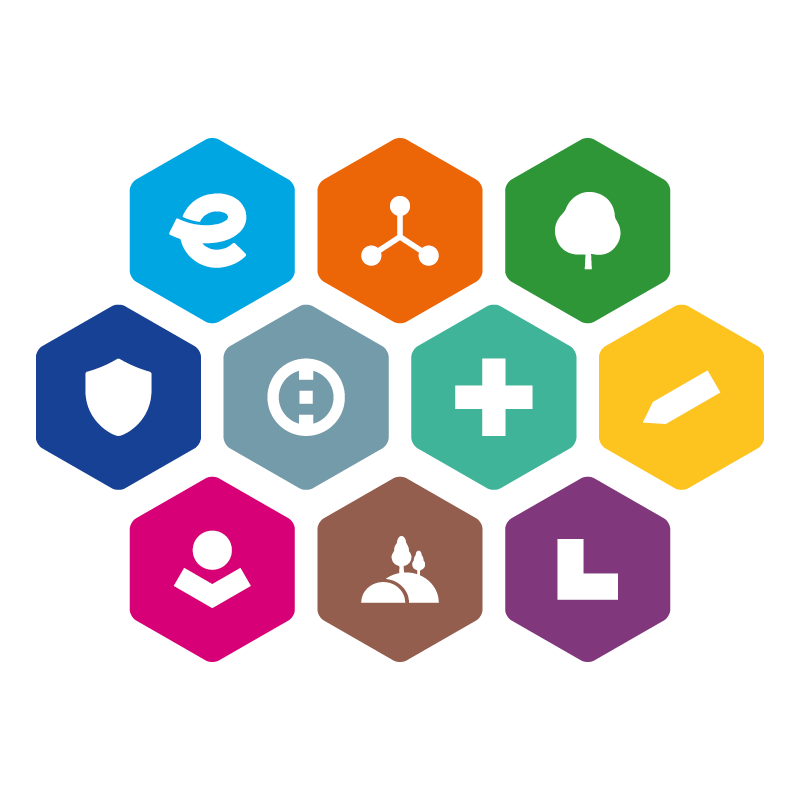 2021–2027SPECIFICKÁ PRAVIDLA PRO ŽADATELE A PŘÍJEMCEPŘÍLOHA 1METODICKÉ LISTY INDIKÁTORŮ86. výzva IROP – CESTOVNÍ RUCH – SC 5.1 CLLD VERZE 1Definice indikátoru Odhadovaný počet každoročních návštěvníků podporovaných kulturních a turistických míst. Odhad počtu návštěvníků by měl být proveden ex post po dobu jednoho roku po ukončení intervence. Výchozí hodnota ukazatele se týká odhadovaného ročního počtu návštěvníků podporovaných lokalit za rok před zahájením intervence a u nových kulturních a turistických lokalit je nulová. Ukazatel nezahrnuje přírodní místa, pro která není přesný odhad počtu návštěvníků proveditelný.Upřesňující informaceIndikátor je povinný k výběru a naplnění pro všechny projekty výzvy. Ve všech ostatních případech je indikátor povinný a příjemce je povinen co nejprůkaznějším způsobem změřit, kolik osob ročně danou infrastrukturu využije. Vzhledem k širokému spektru podporovaných oblastí je volba metoda sčítání je záležitostí příjemce, ale vždy je povinen jí podrobně popsat v Podkladech pro hodnocení a poté jí skutečně aplikovat při měření skutečně dosažené hodnoty. Shodnou metodu aplikuje i na výpočet výchozí hodnoty, či jinak zajistí, že bude výchozí a cílová hodnota srovnatelná.Indikátor měří počet návštěvníků využívajících podpořenou veřejnou infrastrukturu cestovního ruchu (CR), a to za období jednoho roku před a po realizaci projektu. Žadatel si zvolí metodu evidence počtu návštěvníků podpořené infrastruktury a bude podle ní vykazovat dosaženou hodnotu indikátoru. Příklady:odpočívadla;parkoviště;sociální zařízení;veřejná infrastruktura pro vodáckou a vodní turistiku;turistické trasy a jejich značenínavigační systémy;turistická informační centra Hodnota je vykazována s přesností na celé jednotky (není možné vykázat desetinné číslo).postup vykazováníVýchozí hodnota: Počet návštěvníků za kalendářní rok předcházející roku, ve kterém začala realizace projektu. Pokud nejsou údaje o počtu návštěv v posledním ukončeném roce před podáním žádosti o podporu k dispozici, vykáže žadatel jiný nejbližší rok, za který tímto údajem disponuje, či za jiné období 12 po sobě jdoucích měsíců. Jako datum výchozí hodnoty žadatel uvede datum podání žádosti o podporu. V případě budování zcela nové infrastruktury je možné, aby byla cílová hodnota nulová.Cílová hodnota: Odhadovaný počet návštěvníků, kteří podpořenou infrastrukturu využijí za období 1. roku udržitelnosti projektu. Žadatel v Podkladech pro hodnocení uvede způsob a metodiku výpočtu takovým způsobem, aby výsledek odpovídal cílové hodnotě a bylo možné ho ověřit. Ke stanovení cílové hodnoty musí dojít na základě stavu před (tj. výchozí hodnoty) a uvažovaného navýšení návštěvnosti realizací projektu. Nárůst návštěvnosti je předpokládán, ale není povinný (vyjma zcela nových atraktivit, kde je výchozí hodnota nulová). Tuto hodnotu se příjemce zavazuje naplnit k datu konce prvního roku udržitelnosti projektu a od tohoto okamžiku udržet až do konce udržitelnosti projektu. Datum cílové hodnoty: Žadatel v žádosti o podporu stanovuje toto datum jako datum konce prvního roku udržitelnosti projektu. Datum se považuje za Rozhodné datum pro naplnění indikátoru a jsou k němu vztahovány další postupy v době udržitelnosti. Protože žadateli není v okamžiku podání žádosti známo, kdy nastane přesné datum konce 1. roku udržitelnosti, bude datum na projektu orientačně stanoveno jako plánované ukončení realizace projektu + 1 rok a 6 měsíců, což nijak neovlivňuje povinnost příjemce hodnotu naplnit a vykázat za 12 měsíců prvního roku udržitelnosti.Datum je nutné při případném prodloužení realizace projektu udržovat aktuální, tj. v souladu s výše uvedeným. Po ukončení realizace projektu již příjemce orientační datum cílové hodnoty neupravuje.Dosažená hodnota: Skutečný počet návštěvníků, kteří podpořenou infrastrukturu využili za období 1. roku udržitelnosti projektu. Hodnotu je nutné vykázat k Rozhodnému datu, tedy v 1. Zprávě o udržitelnosti projektu ke skutečnému datu, kdy skončil první rok udržitelnosti projektu. Dosažená hodnota vykazovaná po Rozhodném datu se již váže k prokázání udržování výstupu projektu a je vykazována v dalších Zprávách o udržitelnosti projektu, a to vždy za příslušný rok udržitelnosti dle shodné metodiky.Způsob doložení dosažené hodnoty indikátoruJe nutné doložit relevantní dokumenty. TOLERANCE DOSAŽENÍ a udržení indikátoru Vzhledem charakteru indikátoru, jehož hodnota může silně kolísat na základě externích vlivů, je stanoveno široké toleranční pásmo ve výši minus 40 % cílové hodnoty indikátoru. Toto pásmo je pevně navázáno na cílovou hodnotu naplňovanou k Rozhodnému datu, ale platí tedy i pro období udržitelnosti po Rozhodném datu. Překročení stanovené cílové hodnoty není sankcionováno.Pokud se během realizace projektu objeví skutečnosti, které povedou k nenaplnění cílové hodnoty indikátoru ve stanovené toleranci, je možné ze strany příjemce iniciovat změnové řízení, kde příjemce zdůvodní nutnost změny cílové hodnoty indikátoru a navrhne úpravy projektu, které poměrově zohlední změnu hodnoty, například snížením přímých výdajů projektu. V takovém případě bude možné tuto žádost prozkoumat a rozhodnout, zda lze cílovou hodnotu snížit. Když tak příjemce neučiní, zůstává cílová hodnota platná v nezměněné výši, a pokud vykázaná dosažená hodnota bude pod stanovenou tolerancí, bude postupováno dle Podmínek Právního aktu / Rozhodnutí, které stanoví konkrétní výši a typ sankce aplikované při nenaplnění cílové hodnoty indikátoru.V době udržitelnosti již nelze cílovou hodnotu upravit a zůstává zafixovaná ve výši platné k datu skutečného ukončení realizace projektu. Pokud bude po Rozhodném datu vykázaná dosažená hodnota pod stanovenou tolerancí, bude postupováno dle Podmínek Právního aktu / Rozhodnutí, které stanoví konkrétní výši a typ sankce aplikované při neudržení cílové hodnoty indikátoru a to poměrově, vztaženo k délce období udržitelnosti, době neplnění a výši neplnění.Definice indikátoru Indikátor měří počet nových či modernizovaných turistických infocenter.Upřesňující informaceIndikátor je povinný k výběru pro projekty, ve kterých dochází k podpoře turistického informačního centra (TIC) a to formou výstavby nového TIC nebo modernizací stávajícího TIC. Žadatel uvede jako cílovou hodnotu počet podpořených TIC.Hodnota je vykazována s přesností na celé jednotky (není možné vykázat desetinné číslo).postup vykazováníVýchozí hodnota: V případě výstupových indikátorů je výchozí hodnota vždy nulová a nelze ji na žádosti o podporu vyplnit. Stejně tak i datum výchozí hodnoty není ze strany žadatele editovatelné a bude doplněno automaticky jako datum podání žádosti o podporu.Cílová hodnota: Plánovaný počet podpořených TIC, které budou v projektu podpořeny. Žadatel v Podkladech pro hodnocení uvede způsob výpočtu takovým způsobem, aby jeho výsledek odpovídal cílové hodnotě a bylo možné ho ověřit. Tuto hodnotu se příjemce zavazuje naplnit k datu ukončení realizace projektu a od tohoto okamžiku udržet až do konce udržitelnosti projektu.  Datum cílové hodnoty: Žadatel v žádosti o podporu stanovuje jako datum ukončení realizace projektu. Toto datum se považuje za Rozhodné datum pro naplnění indikátoru a jsou k němu vztahovány další postupy v době udržitelnosti.Datum je nutné při případném prodloužení realizace projektu udržovat aktuální, tj. v souladu s výše uvedeným.Dosažená hodnota: Počet podpořených TIC, které budou v projektu podpořeny. Hodnotu je nutné poprvé vykázat nejpozději k Rozhodnému datu, tedy k datu ukončení realizace projektu v Závěrečné zprávě o realizaci projektu, čímž projekt prokáže naplnění stanovené hodnoty svojí realizací.Dosažená hodnota vykazovaná po Rozhodném datu se již váže k udržování výstupu projektu a je vykazována ve Zprávách o udržitelnosti projektu pouze v případě změny výše dosažené hodnoty, a to včetně popisu, kdy a proč ke změně došlo.Způsob doložení dosažené hodnoty indikátoruJe nutné doložit relevantní uvedené dokumenty.  Pokud v době udržitelnosti dojde ke změnám, bude v nejbližší následující Zprávě o udržitelnosti projektu vykázána aktualizovaná hodnota, včetně data, od kterého platí. Zároveň budou opětovně dodány materiály pro její ověření.TOLERANCE DOSAŽENÍ a udržení indikátoru Není stanoveno žádné toleranční pásmo, pokud není dosažena cílová hodnota, bude postupováno podle Podmínek Právního aktu / Rozhodnutí. Překročení stanovené cílové hodnoty není sankcionováno.Pokud se během realizace projektu objeví skutečnosti, které povedou k nenaplnění cílové hodnoty indikátoru, je možné ze strany příjemce iniciovat změnové řízení, kde příjemce zdůvodní nutnost změny cílové hodnoty indikátoru a navrhne úpravy projektu, které poměrově zohlední změnu hodnoty, například snížením přímých výdajů projektu vážících se na daný výstup. V takovém případě bude možné tuto žádost prozkoumat a rozhodnout, zda lze cílovou hodnotu snížit. Pokud tak příjemce neučiní, zůstává cílová hodnota platná v nezměněné výši, a pokud bude vykázaná dosažená hodnota nižší než hodnota cílová, bude postupováno dle Podmínek Právního aktu / Rozhodnutí, které stanoví konkrétní výši a typ sankce aplikované při nenaplnění cílové hodnoty indikátoru.V době udržitelnosti již nelze cílovou hodnotu upravit a zůstává zafixovaná ve výši platné k datu skutečného ukončení realizace projektu. Pokud bude v období udržitelnosti vykázaná dosažená hodnota nižší než dosažená hodnota k Rozhodnému datu, bude postupováno dle Podmínek Právního aktu / Rozhodnutí, které stanoví konkrétní výši a typ sankce aplikované při nenaplnění cílové hodnoty indikátoru a to poměrově, vztaženo k délce období udržitelnosti, neplnění.Definice indikátoru Počet nových nebo technicky zhodnocených parkovacích míst v rámci projektů zaměřených na vytváření nových nebo technicky zhodnocených parkovacích domů a parkovišť všech typů.
Veřejné parkoviště je stavebně a provozně vymezená plocha místní nebo účelové komunikace anebo samostatná místní nebo účelová komunikace určená ke stání silničního motorového vozidla.Upřesňující informaceIndikátor je povinný k výběru a naplnění pro žádosti o podporu, které obsahují parkoviště, resp. záchytné parkoviště u atraktivit cestovního ruchu. Podkladem pro stanovení cílové hodnoty indikátoru na úrovni projektu je zejména odpovídající projektová dokumentace stavby řešené infrastruktury.Do hodnoty indikátoru se také započítávají parkovací místa pro autobusy neveřejné dopravy či vozidla nehromadné veřejné dopravyDo hodnoty indikátoru se nezapočítávají vyvolané investice ani zrealizovaná parkovací místa financovaná zcela z nezpůsobilých výdajů projektu.Žadatel uvede jako cílovou hodnotu počet vytvořených nebo technicky zhodnocených parkovacích míst pro osobní vozidla (včetně obytných vozů a karavanů).Příklad: Indikátor bude vybrán, pokud bude v rámci projektu podpořeno parkoviště u atraktivity cestovního ruchu, tj. u hradu / zámku / na okraji CHKO. Hodnota je vykazována s přesností na celé jednotky.postup vykazováníVýchozí hodnota: V případě výstupových indikátorů je výchozí hodnota vždy nulová a nelze ji na žádosti o podporu vyplnit. Stejně tak i datum výchozí hodnoty není ze strany žadatele editovatelné a bude doplněno automaticky jako datum podání žádosti o podporu.Cílová hodnota: Počet parkovacích míst pro osobní vozidla, které se žadatel zavazuje realizovat. Žadatel v Podkladech pro hodnocení uvede způsob výpočtu tak, aby jeho výsledek odpovídal cílové hodnotě a bylo možné ho ověřit.  Tuto hodnotu se příjemce zavazuje naplnit k datu ukončení realizace projektu a od tohoto okamžiku udržet až do konce udržitelnosti projektu. Datum cílové hodnoty: Žadatel v žádosti o podporu stanovuje jako datum ukončení realizace projektu. Datum se považuje za Rozhodné datum pro naplnění indikátoru a jsou k němu vztahovány další postupy v době udržitelnosti. Datum je nutné při případném prodloužení realizace projektu udržovat aktuální, tj. v souladu s výše uvedeným. Dosažená hodnota: Počet parkovacích míst pro osobní vozidla, která byla v rámci projektu skutečně zrealizována. Hodnotu je nutné poprvé vykázat nejpozději k Rozhodnému datu, tedy v Závěrečné zprávě o realizaci projektu k datu ukončení realizace projektu.Dosažená hodnota vykazovaná po Rozhodném datu se již váže k prokázání udržování výstupu projektu a je vykazována ve Zprávách o udržitelnosti projektu pouze v případě změny výše dosažené hodnoty, a to včetně popisu, kdy a proč ke změně došlo.Způsob doložení dosažené hodnoty indikátoruJe nutné doložit relevantní uvedené dokumenty. Pokud v době udržitelnosti dojde ke změnám, bude v nejbližší následující Zprávě o udržitelnosti projektu vykázána aktualizovaná dosažená hodnota, včetně data, od kterého platí. Zároveň budou opětovně dodány materiály pro její ověření.TOLERANCE DOSAŽENÍ a udržení indikátoru Toleranční pásmo činí minus 5 % cílové hodnoty indikátoru. Toto pásmo je pevně navázáno na cílovou hodnotu naplňovanou k Rozhodnému datu, ale platí tedy i pro období udržitelnosti po Rozhodném datu. Překročení stanovené cílové hodnoty není sankcionováno.Pokud se během realizace projektu objeví skutečnosti, které povedou k nenaplnění cílové hodnoty indikátoru je možné ze strany příjemce iniciovat změnové řízení, kde příjemce zdůvodní nutnost změny cílové hodnoty indikátoru a navrhne úpravy projektu, které poměrově zohlední změnu hodnoty, například snížením přímých výdajů projektu vážících se na daný výstup. V takovém případě bude možné tuto žádost posoudit, a rozhodnout, zda lze cílovou hodnotu snížit. Když tak příjemce neučiní, zůstává cílová hodnota platná v nezměněné výši, a pokud bude vykázaná dosažená hodnota k Rozhodnému datu bude postupováno dle Podmínek Právního aktu / Rozhodnutí, které stanoví konkrétní výši a typ sankce aplikované při nenaplnění cílové hodnoty indikátoru.V době udržitelnosti již nelze cílovou hodnotu upravit a zůstává zafixovaná ve výši platné k datu skutečného ukončení realizace projektu. Pokud bude v období udržitelnosti (po Rozhodném datu) vykázaná dosažená hodnota nižší než hodnota cílová, bude postupováno dle Podmínek Právního aktu / Rozhodnutí, které stanoví konkrétní výši a typ sankce aplikované při neudržení cílové hodnoty indikátoru, a to poměrově, vztaženo k délce období udržitelnosti, době neplnění a výši neplnění.Definice indikátoru Jedná se o zařízení určená k parkování (krátkodobému, střednědobému a dlouhodobému) - např. Bike & Ride. Měrnou jednotkou jsou jednotlivá parkovací místa zajištěná např. formou stojanů.Upřesňující informaceIndikátor je povinný k výběru a naplnění pro projekty, jejichž součástí je realizace infrastruktury pro parkování jízdních kol (např. u parkovišť u atraktivit cestovního ruchu, u turistických informačních center, u odpočívadel). Podkladem pro stanovení cílové hodnoty indikátoru na úrovni projektu je zejména odpovídající projektová dokumentace stavby řešené infrastruktury pro cyklistickou dopravu.Počet parkovacích míst pro jízdní kola je prostý počet jednotlivých parkovacích míst pro jízdní kola zajištěných doprovodnou cyklistickou infrastrukturou, např. stojany (nejedná se o počet stojanů, ale počet míst pro kola …).Do hodnoty indikátoru se nezapočítávají vyvolané investice ani zrealizovaná parkovací místa financovaná zcela z nezpůsobilých výdajů projektu.UPOZORNĚNÍ:Hodnota je vykazována s přesností na celé jednotky.postup vykazováníVýchozí hodnota: V případě výstupových indikátorů je výchozí hodnota vždy nulová a nelze ji na žádosti o podporu vyplnit. Stejně tak i datum výchozí hodnoty není ze strany žadatele editovatelné a bude doplněno automaticky jako datum podání žádosti o podporu.Cílová hodnota: Plánovaný počet parkovacích míst pro jízdní kola, které se žadatel zavazuje realizovat. Žadatel v Podkladech pro hodnocení uvede způsob výpočtu tak, aby jeho výsledek odpovídal cílové hodnotě a bylo možné ho ověřit. Tuto hodnotu se příjemce zavazuje naplnit k datu ukončení realizace projektu.Datum cílové hodnoty: Žadatel v žádosti o podporu stanovuje jako datum ukončení realizace projektu. Datum se považuje za Rozhodné datum pro naplnění indikátoru a jsou k němu vztahovány další postupy v době udržitelnosti.Datum je nutné při případném prodloužení realizace projektu udržovat aktuální, tj. v souladu s výše uvedeným.Dosažená hodnota: Počet parkovacích míst pro jízdní kola, která byla v rámci projektu skutečně zrealizována. Hodnotu je nutné poprvé vykázat nejpozději k Rozhodnému datu, tedy v Závěrečné zprávě o realizaci projektu k datu ukončení realizace projektu.Dosažená hodnota vykazovaná po Rozhodném datu se již váže k prokázání udržování výstupu projektu a je vykazována ve Zprávách o udržitelnosti projektu pouze v případě změny výše dosažené hodnoty, a to včetně popisu, kdy a proč ke změně došlo.Způsob doložení dosažené hodnoty indikátoruJe nutné doložit relevantní dokumenty. Pokud v době udržitelnosti dojde ke změnám, bude v nejbližší následující Zprávě o udržitelnosti projektu vykázána aktualizovaná dosažená hodnota, včetně data, od kterého platí. Zároveň budou opětovně dodány materiály pro její ověření.TOLERANCE DOSAŽENÍ a udržení indikátoru Toleranční pásmo činí minus 5 % cílové hodnoty indikátoru. Toto pásmo je pevně navázáno na cílovou hodnotu naplňovanou k Rozhodnému datu, ale platí tedy i pro období udržitelnosti po Rozhodném datu. Překročení stanovené cílové hodnoty není sankcionováno.Pokud se během realizace projektu objeví skutečnosti, které povedou k nenaplnění cílové hodnoty indikátoru ve stanovené toleranci, je možné ze strany příjemce iniciovat změnové řízení, kde příjemce zdůvodní nutnost změny cílové hodnoty indikátoru a navrhne úpravy projektu, které poměrově zohlední změnu hodnoty, například snížením přímých výdajů projektu vážících se na daný výstup. V takovém případě bude možné tuto žádost posoudit, a rozhodnout, zda lze cílovou hodnotu snížit. Když tak příjemce neučiní, zůstává cílová hodnota platná v nezměněné výši, a pokud bude vykázaná dosažená hodnota k Rozhodnému datu pod stanovenou tolerancí, bude postupováno dle Podmínek Rozhodnutí, které stanoví konkrétní výši a typ sankce aplikované při nenaplnění cílové hodnoty indikátoru.V době udržitelnosti již nelze cílovou hodnotu upravit a zůstává zafixovaná ve výši platné k datu skutečného ukončení realizace projektu. Pokud bude v období udržitelnosti (po Rozhodném datu) vykázaná dosažená hodnota pod stanovenou tolerancí, bude postupováno dle Podmínek Rozhodnutí, které stanoví konkrétní výši a typ sankce aplikované při neudržení cílové hodnoty indikátoru, a to poměrově, vztaženo k délce období udržitelnosti, době neplnění a výši neplnění.Definice indikátoru Indikátor měří délku podpořeného (nového či zlepšeného) značení sítě turistických tras (například pěších, běžeckých, hipo, běžkařských).Upřesňující informaceIndikátor je povinný k výběru a naplnění pro všechny projekty výzvy které řeší vybudování či rekonstrukcí sítí značení turistických tras.Žadatel uvede jako cílovou hodnotu součet délek značení podpořených turistických tras (pěších, běžeckých, hipo nebo běžkařských) podpořených vyjádřený v kilometrech. Hodnoty jsou vykazovány jako prostý součet délek v kilometrech. Hodnota je vykazována s přesností na 3 desetinná místa. postup vykazováníVýchozí hodnota: V případě výstupových indikátorů je výchozí hodnota vždy nulová a nelze ji na žádosti o podporu vyplnit. Stejně tak i datum výchozí hodnoty není ze strany žadatele editovatelné a bude doplněno automaticky jako datum podání žádosti o podporu.Cílová hodnota: Plánovaná délka značení turistických tras, které se žadatel zavazuje podpořit. Žadatel v Podkladech pro hodnocení uvede způsob výpočtu tak, aby jeho výsledek odpovídal cílové hodnotě a bylo možné ho ověřit. Tuto hodnotu se příjemce zavazuje naplnit k datu ukončení realizace projektu, a od tohoto okamžiku udržet až do konce udržitelnosti projektu. Datum cílové hodnoty: Žadatel v žádosti o podporu stanovuje jako datum ukončení realizace projektu. Datum se považuje za Rozhodné datum pro naplnění indikátoru a jsou k němu vztahovány další postupy v době udržitelnosti.Datum je nutné při případném prodloužení realizace projektu udržovat aktuální, tj. v souladu s výše uvedeným. Dosažená hodnota: Skutečná délka značení podpořených turistických tras. Hodnotu je nutné poprvé vykázat nejpozději k Rozhodnému datu, tedy v Závěrečné zprávě o realizaci projektu k datu ukončení realizace projektu.Dosažená hodnota vykazovaná po Rozhodném datu se již váže k prokázání udržování výstupu projektu a je vykazována ve Zprávách o udržitelnosti projektu pouze v případě změny výše dosažené hodnoty, a to včetně popisu, kdy a proč ke změně došlo.Způsob doložení dosažené hodnoty indikátoruJe nutné doložit relevantní uvedené dokumenty. Pokud v době udržitelnosti dojde ke změnám, bude v nejbližší následující Zprávě o udržitelnosti projektu vykázána aktualizovaná dosažená hodnota, včetně data, od kterého platí. Zároveň budou opětovně dodány materiály pro její ověření.TOLERANCE DOSAŽENÍ a udržení indikátoru Toleranční pásmo činí minus 10 % cílové hodnoty indikátoru. Toto pásmo je pevně navázáno na cílovou hodnotu naplňovanou k Rozhodnému datu, ale platí tedy i pro období udržitelnosti po Rozhodném datu. Překročení stanovené cílové hodnoty není sankcionováno.Pokud se během realizace projektu objeví skutečnosti, které povedou k nenaplnění cílové hodnoty indikátoru ve stanovené toleranci, je možné ze strany příjemce iniciovat změnové řízení, kde příjemce zdůvodní nutnost změny cílové hodnoty indikátoru a navrhne úpravy projektu, které poměrově zohlední změnu hodnoty, například snížením přímých výdajů projektu vážících se na daný výstup. V takovém případě bude možné tuto žádost posoudit, a rozhodnout, zda lze cílovou hodnotu snížit. Když tak příjemce neučiní, zůstává cílová hodnota platná v nezměněné výši, a pokud bude vykázaná dosažená hodnota k Rozhodnému datu pod stanovenou tolerancí, bude postupováno dle Podmínek Právního aktu / Rozhodnutí, které stanoví konkrétní výši a typ sankce aplikované při nenaplnění cílové hodnoty indikátoru.V době udržitelnosti již nelze cílovou hodnotu upravit a zůstává zafixovaná ve výši platné k datu skutečného ukončení realizace projektu. Pokud bude v období udržitelnosti (po Rozhodném datu) vykázaná dosažená hodnota pod stanovenou tolerancí, bude postupováno dle Podmínek Právního aktu / Rozhodnutí, které stanoví konkrétní výši a typ sankce aplikované při neudržení cílové hodnoty indikátoru, a to poměrově, vztaženo k délce období udržitelnosti, době neplnění a výši neplnění.Definice indikátoru Jedná se o nově vybudovanou infrastrukturu cestovního ruchu. Za infrastrukturu je považováno zázemí pro návštěvníky turistických lokalit (například WC, odpočívadla).Upřesňující informaceIndikátor je povinný k výběru a naplnění pro všechny projekty výzvy, ve kterých jsou zahrnuty odpočívadla nebo sociální zařízení, fyzické prvky navigačních/orientačních systémů měst a obcí (soubor značení, soubor informačních cedulí). Tento indikátor se nevztahuje na sociální zařízení v turistickém informačních centru.Doprovodná infrastruktura je na úrovni projektu vykazována po jednotlivých souborech vybudované či vybavené infrastruktury. Za soubor je považován tematicky a/nebo místně oddělený celek. Za 1 doprovodnou turistickou infrastrukturu jsou tedy považovány odpočívadla / sociální zařízení v jedné lokalitě. Pokud jsou např. na turistické trase umístěna odpočívadla na více lokalitách, bude se indikátor rovnat počtu lokalit.Příklad:Předmětem projektu je vybudování dvou oddělených odpočívadel podél trasy (2 ks), přičemž součástí jednoho odpočívadla bude také sociální zařízení (1 ks). Výpočet: Odpočívadlo č.1 = 1 ks odpočívadla + 1 ks WC (2 tematicky oddělené celky v jedné lokalitě)Odpočívadlo č. 2 = 1 ks (místně oddělené od odpočívadla č. 1)Celkem bude vykazovaná hodnota odpovídat číslu 3. Hodnoty jsou vykazovány jako prostý počet prvků doprovodné turistické infrastruktury. Hodnota je vykazována s přesností na celé jednotky (není možné vykázat desetinné číslo).postup vykazováníVýchozí hodnota: V případě výstupových indikátorů je výchozí hodnota vždy nulová a nelze ji na žádosti o podporu vyplnit. Stejně tak i datum výchozí hodnoty není ze strany žadatele editovatelné a bude doplněno automaticky jako datum podání žádosti o podporu.Cílová hodnota: Plánovaný počet prvků doprovodné turistické infrastruktury, které se žadatel zavazuje realizovat. Žadatel v Podkladech pro hodnocení uvede způsob výpočtu tak, aby jeho výsledek odpovídal cílové hodnotě a bylo možné ho ověřit. Tuto hodnotu se příjemce zavazuje naplnit k datu ukončení realizace projektu a od tohoto okamžiku udržet až do konce udržitelnosti projektu. Datum cílové hodnoty: Žadatel v žádosti o podporu stanovuje jako datum ukončení realizace projektu. Datum se považuje za Rozhodné datum pro naplnění indikátoru a jsou k němu vztahovány další postupy v době udržitelnosti.Datum je nutné při případném prodloužení realizace projektu udržovat aktuální, tj. v souladu s výše uvedeným. Dosažená hodnota: Skutečně podpořený počet prvků doprovodné turistické infrastruktury. Hodnotu je nutné poprvé vykázat nejpozději k Rozhodnému datu, tedy v Závěrečné zprávě o realizaci projektu k datu ukončení realizace projektu.Dosažená hodnota vykazovaná po Rozhodném datu se již váže k prokázání udržování výstupu projektu a je vykazována ve Zprávách o udržitelnosti projektu pouze v případě změny výše dosažené hodnoty, a to včetně popisu, kdy a proč ke změně došlo.Způsob doložení dosažené hodnoty indikátoruJe nutné doložit relevantní uvedené dokumenty. Pokud v době udržitelnosti dojde ke změnám, bude v nejbližší následující Zprávě o udržitelnosti projektu vykázána aktualizovaná dosažená hodnota, včetně data, od kterého platí. Zároveň budou opětovně dodány materiály pro její ověření.TOLERANCE DOSAŽENÍ a udržení indikátoru Není stanoveno žádné toleranční pásmo, pokud není dosažena cílová hodnota, bude postupováno podle Podmínek Právního aktu / Rozhodnutí. Překročení stanovené cílové hodnoty není sankcionováno.Pokud se během realizace projektu objeví skutečnosti, které povedou k nenaplnění cílové hodnoty indikátoru, je možné ze strany příjemce iniciovat změnové řízení, kde příjemce zdůvodní nutnost změny cílové hodnoty indikátoru a navrhne úpravy projektu, které poměrově zohlední změnu hodnoty, například snížením přímých výdajů projektu vážících se na daný výstup. V takovém případě bude možné tuto žádost posoudit, a rozhodnout, zda lze cílovou hodnotu snížit. Když tak příjemce neučiní, zůstává cílová hodnota platná v nezměněné výši, a pokud bude vykázaná dosažená hodnota k Rozhodnému datu nižší než hodnota cílová, bude postupováno dle Podmínek Právního aktu / Rozhodnutí, které stanoví konkrétní výši a typ sankce aplikované při nenaplnění cílové hodnoty indikátoru.V době udržitelnosti již nelze cílovou hodnotu upravit a zůstává zafixovaná ve výši platné k datu skutečného ukončení realizace projektu. Pokud bude v období udržitelnosti (po Rozhodném datu) vykázaná dosažená hodnota nižší než hodnota cílová, bude postupováno dle Podmínek Právního aktu / Rozhodnutí, které stanoví konkrétní výši a typ sankce aplikované při neudržení cílové hodnoty indikátoru, a to poměrově, vztaženo k délce období udržitelnosti, době neplnění a výši neplnění.Definice indikátoru Indikátor měří počet prvků vybudované nebo vybavené doprovodné infrastruktury pro vodní a vodáckou turistiku (například: přístaviště, sjezdy, mola, přístavní hrany, výložníky pro lodě, pláže).Upřesňující informaceIndikátor je povinný k výběru a naplnění pro všechny projekty výzvy, ve kterých je zahrnuta oblast vodní a vodácké infrastruktury. Za prvek infrastruktury pro vodní a vodáckou turistiku se považuje veškerá infrastruktura určená pro podporované vodstvo, tedy daný vodní tok, či vodní plochu, která je koncentrována v jedné lokalitě. Pokud je předmětem projektu podpora vodní a vodácké infrastruktury na více místech a/nebo v souvislosti s více vodstvy, odpovídá hodnota počtu lokalit a/nebo vodstev, které jsou projektem podpořena. Do indikátoru lze započíst pouze ty prvky, které jsou umožněny textem Specifických pravidel pro žadatele a příjemce.Hodnoty jsou vykazovány jako prostý počet prvků infrastruktury pro vodní a vodáckou turistiku. Hodnota je vykazována s přesností na celé jednotky (není možné vykázat desetinné číslo).postup vykazováníVýchozí hodnota: V případě výstupových indikátorů je výchozí hodnota vždy nulová a nelze ji na žádosti o podporu vyplnit. Stejně tak i datum výchozí hodnoty není ze strany žadatele editovatelné a bude doplněno automaticky jako datum podání žádosti o podporu.Cílová hodnota: Plánovaný počet prvků infrastruktury pro vodní a vodáckou turistiku, které se žadatel zavazuje realizovat. Žadatel v Podkladech pro hodnocení uvede způsob výpočtu tak, aby jeho výsledek odpovídal cílové hodnotě a bylo možné ho ověřit. Tuto hodnotu se příjemce zavazuje naplnit k datu ukončení realizace projektu a od tohoto okamžiku udržet až do konce udržitelnosti projektu. Datum cílové hodnoty: Žadatel v žádosti o podporu stanovuje jako datum ukončení realizace projektu. Datum se považuje za Rozhodné datum pro naplnění indikátoru a jsou k němu vztahovány další postupy v době udržitelnosti.Datum je nutné při případném prodloužení realizace projektu udržovat aktuální, tj. v souladu s výše uvedeným. Dosažená hodnota: Skutečný počet prvků podpořené infrastruktury pro vodní a vodáckou turistiku. Hodnotu je nutné poprvé vykázat nejpozději k Rozhodnému datu, tedy v Závěrečné zprávě o realizaci projektu k datu ukončení realizace projektu.Dosažená hodnota vykazovaná po Rozhodném datu se již váže k prokázání udržování výstupu projektu a je vykazována ve Zprávách o udržitelnosti projektu pouze v případě změny výše dosažené hodnoty, a to včetně popisu, kdy a proč ke změně došlo.Způsob doložení dosažené hodnoty indikátoruJe nutné doložit relevantní uvedené dokumenty. Pokud v době udržitelnosti dojde ke změnám, bude v nejbližší následující Zprávě o udržitelnosti projektu vykázána aktualizovaná dosažená hodnota, včetně data, od kterého platí. Zároveň budou opětovně dodány materiály pro její ověření.TOLERANCE DOSAŽENÍ a udržení indikátoru Není stanoveno žádné toleranční pásmo, pokud není dosažena cílová hodnota, bude postupováno podle Podmínek Právního aktu / Rozhodnutí. Překročení stanovené cílové hodnoty není sankcionováno.Pokud se během realizace projektu objeví skutečnosti, které povedou k nenaplnění cílové hodnoty indikátoru, je možné ze strany příjemce iniciovat změnové řízení, kde příjemce zdůvodní nutnost změny cílové hodnoty indikátoru a navrhne úpravy projektu, které poměrově zohlední změnu hodnoty, například snížením přímých výdajů projektu vážících se na daný výstup. V takovém případě bude možné tuto žádost posoudit, a rozhodnout, zda lze cílovou hodnotu snížit. Když tak příjemce neučiní, zůstává cílová hodnota platná v nezměněné výši, a pokud bude vykázaná dosažená hodnota k Rozhodnému datu nižší než hodnota cílová, bude postupováno dle Podmínek Právního aktu / Rozhodnutí, které stanoví konkrétní výši a typ sankce aplikované při nenaplnění cílové hodnoty indikátoru.V době udržitelnosti již nelze cílovou hodnotu upravit a zůstává zafixovaná ve výši platné k datu skutečného ukončení realizace projektu. Pokud bude v období udržitelnosti (po Rozhodném datu) vykázaná dosažená hodnota pod nižší než hodnota cílová, bude postupováno dle Podmínek Právního aktu / Rozhodnutí, které stanoví konkrétní výši a typ sankce aplikované při neudržení cílové hodnoty indikátoru, a to poměrově, vztaženo k délce období udržitelnosti, době neplnění a výši neplnění.Definice indikátoru Informačním systémem je funkční celek nebo jeho část zabezpečující cílevědomou a systematickou informační činnost. Každý informační systém zahrnuje data, která jsou uspořádána tak, aby bylo možné jejich zpracování a zpřístupnění, provozní údaje a dále nástroje umožňující výkon informačních činností. Pořízeným systémem je systém upravený, konfigurovaný, nově vyvinutý a zajišťující novou funkcionalitu /nové funkcionality informačního systému. V rámci aktivity Digitální podnik je možno do indikátoru načítat i systémy v podobě hardware a software (související se zásadní změnou výrobního postupu, založení nové provozovny, rozšíření kapacity stávající provozovny či rozšíření výrobního sortimentu) a to vždy v počtu jeden systém zahrnující celý soubor/systém všech HW a SW komponent pořízených v rámci projektu, včetně využitých služeb.Upřesňující informaceIndikátor je povinný k výběru a naplnění pro projekty zaměřené na oblast návštěvnických či navigačních systémů, ve kterých dochází k podpoře komplexního informačního systému (IS), jaký jsou například SMART navigační systémy měst a obcí s provazbou na řešení návštěvnického provozu atraktivit. Žadatel uvede jako cílovou hodnotu počet podpořených IS. Hodnoty jsou vykazovány jako prostý počet pořízených informačních systémů a hodnota je vykazována s přesností na celé jednotky.postup vykazováníVýchozí hodnota: V případě výstupových indikátorů je výchozí hodnota vždy nulová a nelze ji na žádosti o podporu vyplnit. Stejně tak i datum výchozí hodnoty není ze strany žadatele editovatelné a bude doplněno automaticky jako datum podání žádosti o podporu.Cílová hodnota: Plánovaný počet IS., které se žadatel zavazuje podpořit. Žadatel v Podkladech pro hodnocení uvede způsob výpočtu tak, aby jeho výsledek odpovídal cílové hodnotě a bylo možné ho ověřit. Tuto hodnotu se příjemce zavazuje naplnit k datu ukončení realizace projektu, a od tohoto okamžiku udržet až do konce udržitelnosti projektu. Datum cílové hodnoty: Žadatel v žádosti o podporu stanovuje jako datum ukončení realizace projektu. Datum se považuje za Rozhodné datum pro naplnění indikátoru a jsou k němu vztahovány další postupy v době udržitelnosti.Datum je nutné při případném prodloužení realizace projektu udržovat aktuální, tj. v souladu s výše uvedeným. Po ukončení realizace projektu již příjemce orientační datum cílové hodnoty neupravuje.Dosažená hodnota: Skutečný počet podpořených IS. Hodnotu je nutné poprvé vykázat nejpozději k Rozhodnému datu, tedy v Závěrečné zprávě o realizaci projektu k datu ukončení realizace projektu.Dosažená hodnota vykazovaná po Rozhodném datu se již váže k prokázání udržování výstupu projektu a je vykazována ve Zprávách o udržitelnosti projektu pouze v případě změny výše dosažené hodnoty, a to včetně popisu, kdy a proč ke změně došlo.Způsob doložení dosažené hodnoty indikátoruJe nutné doložit všechny uvedené dokumenty. Pokud v době udržitelnosti dojde ke změnám, bude v nejbližší následující Zprávě o udržitelnosti projektu vykázána aktualizovaná dosažená hodnota, včetně data, od kterého platí. Zároveň budou opětovně dodány materiály pro její ověření.TOLERANCE DOSAŽENÍ a udržení indikátoru Není stanoveno žádné toleranční pásmo, pokud není dosažena cílová hodnota, bude postupováno podle Podmínek Právního aktu / Rozhodnutí. Překročení stanovené cílové hodnoty není sankcionováno.Pokud se během realizace projektu objeví skutečnosti, které povedou k nenaplnění cílové hodnoty indikátoru, je možné ze strany příjemce iniciovat změnové řízení, kde příjemce zdůvodní nutnost změny cílové hodnoty indikátoru a navrhne úpravy projektu, které poměrově zohlední změnu hodnoty, například snížením přímých výdajů projektu vážících se na daný výstup. V takovém případě bude možné tuto žádost posoudit, a rozhodnout, zda lze cílovou hodnotu snížit. Když tak příjemce neučiní, zůstává cílová hodnota platná v nezměněné výši, a pokud bude vykázaná dosažená hodnota k Rozhodnému datu nižší než hodnota cílová, bude postupováno dle Podmínek Právního aktu / Rozhodnutí, které stanoví konkrétní výši a typ sankce aplikované při nenaplnění cílové hodnoty indikátoru.V době udržitelnosti již nelze cílovou hodnotu upravit a zůstává zafixovaná ve výši platné k datu skutečného ukončení realizace projektu. Pokud bude v období udržitelnosti (po Rozhodném datu) vykázaná dosažená hodnota nižší než hodnota cílová, bude postupováno dle Podmínek Právního aktu / Rozhodnutí, které stanoví konkrétní výši a typ sankce aplikované při neudržení cílové hodnoty indikátoruDefinice indikátoru Úsporami na konečné spotřebě energie se rozumí množství ušetřené energie na konečné spotřebě energie, určené měřením nebo odhadem spotřeby před provedením jednoho či více opatření ke zvýšení energetické účinnosti a po něm, při zajištění normalizace vnějších podmínek, které spotřebu energie ovlivňují. Konečná spotřeba energie je spotřeba paliv a energie, zjištěná před vstupem do spotřebičů, ve kterých se využije pro finální užitný efekt, nikoliv pro výrobu jiné energie (s výjimkou druhotných energetických zdrojů).Upřesňující informaceIndikátor je povinný k výběru a naplnění pro projekty, které mají povinnost doložit Průkaz energetické náročnosti budov (dále jen „PENB“) ke stavebnímu řízení podle zákona č. 406/2000 Sb., o hospodaření s energií, ve znění pozdějších předpisů, případně pro projekty, které si PENB nechaly zpracovat nad rámec zákona a zároveň jsou schopny úspory exaktně vykázat – tedy v případech, pokud projektem dojde ke snížení množství celkové dodané energie za rok. PENB musí být zpracován v souladu s vyhláškou č. 264/2020 Sb., o energetické náročnosti budov, na základě a v souladu s předloženou projektovou dokumentací, a doložen, jak pro stav po realizaci navržených opatření, tak pro stávající stav, a to v souladu s typickým profilem užívání. PENB musí obsahovat evidenční číslo, pod kterým je daný PENB začleněn v databázi ENEX, evidované Ministerstvem průmyslu a obchodu. Indikátor je nerelevantní pro projekty, jejichž předmětem je pouze nová výstavba, či projekty ve kterých nedochází k úspoře množství celkové dodané energie za rok.Žadatel vykazuje všechny hodnoty na základě výpočtů z dat uvedených v PENB. Hodnota zachycující požadavek na celkovou dodanou energii za kalendářní rok se nachází v PENB v části B – Celková dodaná energie, v tabulce Celková dodaná energie, sloupec Celkem, kde je hodnota uvedena v MWh/rok či kWh/rok, pro potřeby indikátoru je nutné ji převést podle vzorce níže na GJ (gigajoule)/rok.V případě, že je vykazována souhrnná hodnota za více PENB, jde o prostý součet dle výše uvedených informací. Hodnoty indikátoru jsou vykazovány s přesností na 3 desetinná místa, zaokrouhleno matematicky.postup vykazováníVýchozí hodnota: Množství celkové dodané energie vyjádřené v GJ/rok za kalendářní rok, který předchází roku, ve kterém začala realizace projektu (tedy před provedením jednoho či více opatření ke zvýšení energetické účinnosti). Tato hodnota je přepočítána na základě údajů uvedených v PENB, který zachycuje stav před realizací opatření. Jako datum výchozí hodnoty příjemce uvede datum podání žádosti o podporu.Cílová hodnota: Celková dodaná energie po provedení jednoho či více opatření ke zvýšení energetické účinnosti v kalendářním roce, který následuje po roce, ve kterém byla ukončena realizace projektu. Tato hodnota je stanovena na základě údajů uvedených v PENB pro stav po realizaci opatření. Tuto hodnotu se příjemce zavazuje naplnit k datu ukončení realizace projektu a od tohoto okamžiku ji udržet až do konce udržitelnosti projektu. Datum cílové hodnoty: Žadatel v žádosti o podporu stanovuje jako datum ukončení realizace projektu. Toto datum se považuje za Rozhodné datum pro naplnění indikátoru a jsou k němu vztahovány další postupy v době udržitelnosti.Datum je nutné při případném prodloužení realizace projektu udržovat aktuální, tj. v souladu s výše uvedeným.Dosažená hodnota: Množství celkové dodané energie za kalendářní rok po provedení jednoho či více opatření ke zvýšení energetické účinnosti za kalendářní rok, který následuje po roce, ve kterém byla realizace projektu ukončena. Stejně jako cílová hodnota je dosažená hodnota stanovena na základě výpočtu z údajů uvedených buď v PENB pro stav po realizaci, nebo v PENB zpracovaném na základě skutečného provedení projektu. Hodnotu je nutné poprvé vykázat nejpozději k Rozhodnému datu, tedy k datu ukončení realizace projektu v Závěrečné zprávě o realizaci projektu, čímž projekt dokazuje naplnění stanovené hodnoty svojí realizací.Dosažená hodnota vykazovaná po Rozhodném datu se již váže k udržování výstupu projektu a je vykazována ve Zprávách o udržitelnosti projektu pouze v případě změny výše dosažené hodnoty, a to včetně popisu, kdy a proč ke změně došlo.Způsob doložení dosažené hodnoty indikátoruJe nutné doložit všechny uvedené dokumenty. Pokud v době udržitelnosti dojde ke změnám, bude v nejbližší následující Zprávě o udržitelnosti projektu vykázána aktualizovaná hodnota, včetně data, od kterého platí. Zároveň budou opětovně dodány materiály pro její ověření.TOLERANCE DOSAŽENÍ a udržení indikátoru Toleranční pásmo činí minus 5 % z rozdílu mezi výchozí hodnotou a cílovou hodnotou indikátoru (ve smyslu dosažení nižší úspory, než bylo plánováno). Toto pásmo je pevně navázáno na cílovou hodnotu naplňovanou k Rozhodnému datu, ale platí i pro období udržitelnosti. Překročení stanovené cílové hodnoty není sankcionováno.Pokud se během realizace projektu objeví skutečnosti, které povedou k nenaplnění cílové hodnoty indikátoru ve stanovené toleranci, je možné ze strany příjemce iniciovat změnové řízení, kde příjemce zdůvodní nutnost změny cílové hodnoty indikátoru a navrhne úpravy projektu, které poměrově zohlední změnu hodnoty, například snížením přímých výdajů projektu vážících se na daný výstup. V takovém případě bude možné tuto žádost prozkoumat a rozhodnout, zda lze cílovou hodnotu snížit. Když tak příjemce neučiní, zůstává cílová hodnota platná v nezměněné výši, a pokud vykázaná dosažená hodnota bude pod stanovenou tolerancí, bude postupováno dle Podmínek Právního aktu / Rozhodnutí, které stanoví konkrétní výši a typ sankce aplikované při nenaplnění cílové hodnoty indikátoru.V době udržitelnosti již nelze cílovou hodnotu upravit a zůstává zafixovaná ve výši platné k datu skutečného ukončení realizace projektu. Pokud bude v období udržitelnosti vykázaná dosažená hodnota pod stanovenou tolerancí, bude postupováno dle Podmínek Právního aktu / Rozhodnutí, které stanoví konkrétní výši a typ sankce aplikované při nenaplnění cílové hodnoty indikátoru a to poměrově, vztaženo k délce období udržitelnosti, době neplnění a výši neplnění.Návod na VýpočetHodnota zachycující požadavek na celkovou dodanou energii za kalendářní rok se nachází v PENB v části B – Celková dodaná energie, v tabulce Celková dodaná energie, sloupec Celkem, kde je hodnota uvedena v MWh/rok či kWh/rok, pro potřeby indikátoru je nutné ji převést podle vzorce níže na GJ (gigajoule)/rok.Převodní vztahy mezi kWh a GJ: 1000 kWh = 1 MWh = 3,6 GJŘO IROP doporučuje, aby byl výpočet proveden energetickým specialistou, jenž je držitelem příslušného oprávnění dle § 10, odst. 1, zákona č. 406/2000 Sb., o hospodaření energií, ve znění pozdějších předpisů.Vazební matice METODICKÝ LIST INDIKÁTORUMETODICKÝ LIST INDIKÁTORUMETODICKÝ LIST INDIKÁTORUKód a název910 052 - Počet návštěvníků podpořených lokalit v oblasti kultury a cestovního ruchu910 052 - Počet návštěvníků podpořených lokalit v oblasti kultury a cestovního ruchuSpecifický cíl programuMěrná jednotkaTyp indikátoruIROP 5.1návštěvníci/rokvýsledekV Závěrečné zprávě o realizaci projektu:nerelevantníV 1. Zprávě o udržitelnosti projektu: příjemce dodá podklad dle jím zvolené metody výpočtu.například:Výstupy z automatických sčítačů návštěvnostiVýstupy z GSM analýz datPočet prodaných vstupenek / parkovacích karetFotodokumentace, prezenční listinyMETODICKÝ LIST INDIKÁTORUMETODICKÝ LIST INDIKÁTORUMETODICKÝ LIST INDIKÁTORUKód a název910 201 - Nová či modernizovaná turistická infocentra910 201 - Nová či modernizovaná turistická infocentraSpecifický cíl programuMěrná jednotkaTyp indikátoruIROP 5.1TICvýstupV Závěrečné zprávě o realizaci projektu:Fotodokumentace Předávací protokol nebo kolaudační souhlas nebo kolaudační rozhodnutí, pokud je k dispoziciDoklad o předání a převzetí dílaV 1. Zprávě o udržitelnosti projektu: Kolaudační souhlas nebo kolaudační rozhodnutí, pokud nebylo doloženo v Závěrečné zprávě o realizaci projektu Certifikát o dosažení klasifikační třídy C v Certifikaci Jednotné klasifikace turistických informačních center ČRMETODICKÝ LIST INDIKÁTORUMETODICKÝ LIST INDIKÁTORUMETODICKÝ LIST INDIKÁTORUKód a název740 010 - Parkovací místa pro vozidla740 010 - Parkovací místa pro vozidlaSpecifický cíl programuMěrná jednotkaTyp indikátoruIROP 5.1parkovací místavýstupV Závěrečné zprávě o realizaci projektu:Fotodokumentace Kolaudační souhlas nebo kolaudační rozhodnutí nebo rozhodnutí o povolení zkušebního provozu nebo rozhodnutí o povolení k předčasnému užívání stavbySituační výkres se zakresleným realizovaným parkovacím systémem včetně údaje o počtu parkovacích míst minimálně v měřítku katastrální mapyV 1. Zprávě o udržitelnosti projektu: Indikátor je dokládán vždy v Závěrečné zprávě o realizaci projektu, 1. ZoU nemá žádné pevně stanovené materiályMETODICKÝ LIST INDIKÁTORUMETODICKÝ LIST INDIKÁTORUMETODICKÝ LIST INDIKÁTORUKód a název764 010 - Parkovací místa pro jízdní kola764 010 - Parkovací místa pro jízdní kolaSpecifický cíl programuMěrná jednotkaTyp indikátoruIROP 5.1parkovací místavýstupV Závěrečné zprávě o realizaci projektu:Fotodokumentace Doklad o předání a převzetí dílaKolaudační souhlas nebo kolaudační rozhodnutí nebo rozhodnutí o povolení zkušebního provozu nebo rozhodnutí o povolení k předčasnému užívání stavbySituační výkres se zakreslenou realizovanou infrastrukturou pro parkování jízdních kol včetně údaje o počtu parkovacích míst minimálně v měřítku katastrální mapyV 1. Zprávě o udržitelnosti projektu: Indikátor je dokládán vždy v Závěrečné zprávě o realizaci projektu, 1. ZoU nemá žádné pevně stanovené materiályMETODICKÝ LIST INDIKÁTORUMETODICKÝ LIST INDIKÁTORUMETODICKÝ LIST INDIKÁTORUKód a název910 401 - Délka vybudované či rekonstruované sítě značení turistických tras910 401 - Délka vybudované či rekonstruované sítě značení turistických trasSpecifický cíl programuMěrná jednotkaTyp indikátoruIROP 5.1kmvýstupV Závěrečné zprávě o realizaci projektu:Fotodokumentace Situační výkres trasyDoklad o předání a převzetí dílaKolaudační souhlas nebo kolaudační rozhodnutí nebo rozhodnutí o povolení zkušebního provozu nebo rozhodnutí o povolení k předčasnému užívání stavbyV 1. Zprávě o udržitelnosti projektu: Indikátor je dokládán vždy v Závěrečné zprávě o realizaci projektu, 1. ZoU nemá žádné pevně stanovené materiályMETODICKÝ LIST INDIKÁTORUMETODICKÝ LIST INDIKÁTORUMETODICKÝ LIST INDIKÁTORUKód a název910 301 - Vybudovaná nebo vybavená doprovodná infrastruktura pro turismus910 301 - Vybudovaná nebo vybavená doprovodná infrastruktura pro turismusSpecifický cíl programuMěrná jednotkaTyp indikátoruIROP 5.1doprovodná turistická INFRAvýstupV Závěrečné zprávě o realizaci projektu:Fotodokumentace Doklad o předání a převzetí dílaKolaudační souhlas nebo kolaudační rozhodnutí nebo rozhodnutí o povolení zkušebního provozu nebo rozhodnutí o povolení k předčasnému užívání stavbyV 1. Zprávě o udržitelnosti projektu: Indikátor je dokládán vždy v Závěrečné zprávě o realizaci projektu, 1. ZoU nemá žádné pevně stanovené materiályMETODICKÝ LIST INDIKÁTORUMETODICKÝ LIST INDIKÁTORUMETODICKÝ LIST INDIKÁTORUKód a název910 601 - Vybudovaná nebo vybavená doprovodná infrastruktura pro vodní a vodáckou turistiku910 601 - Vybudovaná nebo vybavená doprovodná infrastruktura pro vodní a vodáckou turistikuSpecifický cíl programuMěrná jednotkaTyp indikátoruIROP 5.1prvky infrastruktury pro vodní a vodáckou turistikuvýstupV Závěrečné zprávě o realizaci projektu:Fotodokumentace Doklad o předání a převzetí dílaKolaudační souhlas nebo kolaudační rozhodnutí nebo rozhodnutí o povolení zkušebního provozu nebo rozhodnutí o povolení k předčasnému užívání stavbyV 1. Zprávě o udržitelnosti projektu: Indikátor je dokládán vždy v Závěrečné zprávě o realizaci projektu, 1. ZoU nemá žádné pevně stanovené materiályMETODICKÝ LIST INDIKÁTORUMETODICKÝ LIST INDIKÁTORUMETODICKÝ LIST INDIKÁTORUKód a název305 002 - Počet pořízených informačních systémů305 002 - Počet pořízených informačních systémůSpecifický cíl programuMěrná jednotkaTyp indikátoruIROP 5.1počet ISvýstupV Závěrečné zprávě o realizaci projektu:Fotodokumentace Doklad o předání a převzetí dílaV 1. Zprávě o udržitelnosti projektu: Indikátor je dokládán vždy v Závěrečné zprávě o realizaci projektu, 1. ZoU nemá žádné pevně stanovené materiályMETODICKÝ LIST INDIKÁTORUMETODICKÝ LIST INDIKÁTORUMETODICKÝ LIST INDIKÁTORUKód a název323 000 - Snížení konečné spotřeby energie u podpořených subjektů323 000 - Snížení konečné spotřeby energie u podpořených subjektůSpecifický cíl programuMěrná jednotkaTyp indikátoruIROP 5.1GJ/rokvýsledekV Závěrečné zprávě o realizaci projektu:Závěrečná zpráva technického dozoru investoraPENB v případě změny s vlivem na indikátor 323 000V 1. Zprávě o udržitelnosti projektu: Indikátor je dokládán vždy v Závěrečné zprávě o realizaci projektu, 1. ZoU nemá žádné pevně stanovené materiály Označení a popis aktivityMožnost kombinace s jinými aktivitami výzvyPovinnost vybrat indikátor v dané aktivitěPovinné indikátory k výběru v příslušné aktivitěPovinný k naplněníCestovní ruchNeIndikátor je povinný k výběru a naplnění pro všechny projekty.910 052 - Počet návštěvníků podpořených lokalit v oblasti kultury a cestovního ruchuAnoCestovní ruchNeIndikátor je povinný k výběru a naplnění pro všechny projekty, ve kterých dochází k podpoře TIC.910 201 - Nová či modernizovaná turistická infocentraAnoCestovní ruchNeIndikátor je povinný k výběru a naplnění pro všechny projekty, ve kterých dochází k podpoře parkovacích míst pro osobní vozidla.740 010 - Parkovací místa pro vozidlaAnoCestovní ruchNeIndikátor je povinný k výběru a naplnění pro všechny projekty, ve kterých dochází k podpoře parkovacích míst pro jízdní kola.764 010 - Parkovací místa pro jízdní kolaAnoCestovní ruchNeIndikátor je povinný k výběru a naplnění pro všechny projekty, ve kterých dochází k budování či rekonstrukci sítě turistických tras či jejich značení.910 401 - Délka vybudované či rekonstruované sítě značení turistických trasAnoCestovní ruchNeIndikátor je povinný k výběru a naplnění pro všechny projekty, ve kterých dochází k vybudování/vybavení odpočívadel, sociálních zařízení nebo fyzických prvků navigačních systémů měst a obcí.910 301 - Vybudovaná nebo vybavená doprovodná infrastruktura pro turismusAnoCestovní ruchNeIndikátor je povinný k výběru a naplnění pro všechny projekty, ve kterých dochází k podpoře doprovodné infrastruktury pro vodní a vodáckou turistiku 910 601 - Vybudovaná nebo vybavená doprovodná infrastruktura pro vodní a vodáckou turistikuAnoCestovní ruchNeIndikátor je povinný k výběru a naplnění pro všechny projekty, ve kterých dojde k podpoře komplexního informačního systému (IS)305 002 - Počet pořízených informačních systémůAnoCestovní ruchNeIndikátor je povinný k výběru a naplnění pro projekty, které mají povinnost doložit PENB ke stavebnímu řízení podle zákona č. 406/2000 Sb., ve znění pozdějších předpisů o hospodaření s energií, případně pro projekty, který si PENB nechaly zpracovat nad rámec zákona a jsou tak schopny úspory exaktně vykázat. Nerelevantní je pro projekty, jejichž předmětem je pouze nová výstavba.323 000 - Snížení konečné spotřeby energie u podpořených subjektůAno